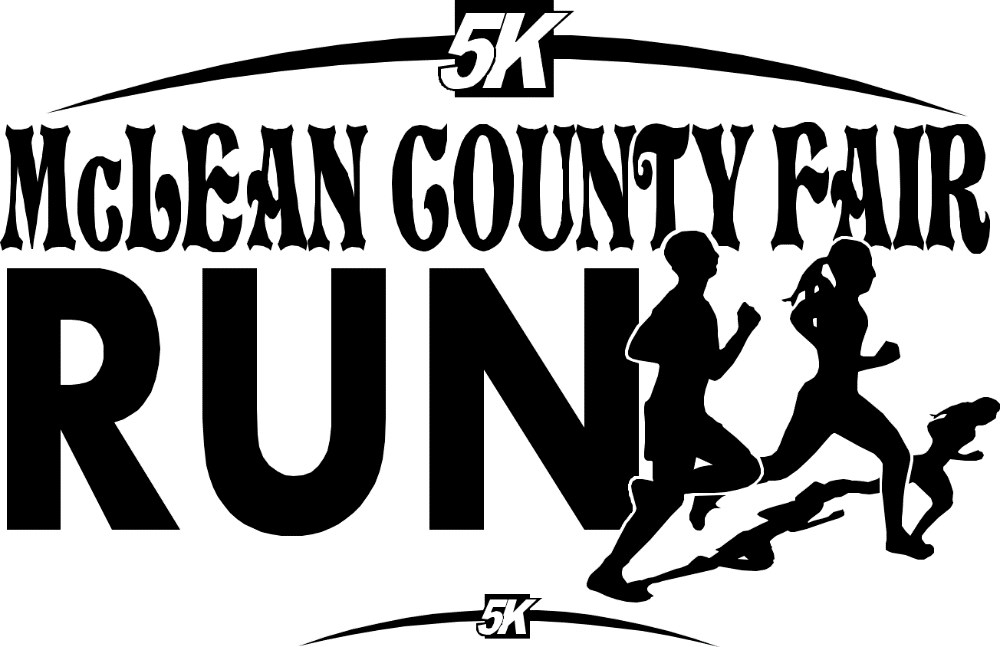 Come join us for a 5k fun run/walk around Underwood and the fairgrounds, and stay for a fun day at the Mclean County Fair! Saturday, June 15th 2019 at the Mclean County Fairgrounds, Underwood ND Cost: $10 – includes wristband for the fair! First 30 entries receive a t‐shirt Registration: 7:30am – 8:15am at the fairground entrance Race begins: 8:30am Runners and walkers welcome! Name  	 	 	 	 	 	 	Phone    	 	 	 	 Address	 	 	 	 	 	 	Age on June 15, 2019    	 	 City, State, Zip  	 	 	 	 	 	 	 	 	 	 	 Event:  ___ Run  ___ Walk            Male ___    Female  ___        T‐shirt Size:  ___ S   ___  M    ___  L   ___  XL MCLEAN COUNTY FAIR 5K WAIVER AND RELEASE FORM.  All participants (parent/guardian if participant is under 18) must read and sign this release. IN CONSIDERATION OF YOUR ACCEPTING THIS ENTRY, I hereby, for myself, my heirs, executors, assignees, and administrators, waive and release any and all rights and claims, for damages I may have against the Mclean County Fair Board, Mclean County, the City of Underwood, race volunteers, and co‐sponsors, their agents, representatives, successors and assignors for any and all injuries by me at the race.  I understand that the route chosen through the city is an interesting and challenging route, not necessarily the safest route.  I warrant that I have no known physical defects that might cause running or walking to be injurious to me, that I am physically fit and sufficiently trained for this race. Signature 	 	 	 		 	 Date:  _____________ 